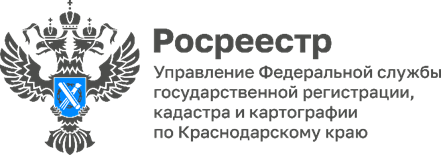                                                                                                         ПРЕСС-РЕЛИЗ                                      Росреестр подготовил новый выпуск дайджеста законодательных изменений в сфере недвижимости В первом в нынешнем году выпуске дайджеста законодательных изменений в сфере земли и недвижимости за I квартал 2023 года отражены, в частности, следующие новеллы:  Закон о приватизации дополнен положением, предусматривающим возможность установления публичного сервитута в отношении помещения, находящегося в государственной или муниципальной собственности, для обеспечения прохода в иные помещения, в рамках приватизации такого помещения (Федеральный закон от 06.02.2023 N 13-ФЗ);  для земельных участков, находящихся в федеральной собственности, исключен способ определения размера арендной платы на основании оценки рыночной стоимости. Размер арендной платы определяется на основании кадастровой стоимости земельного участка (постановление Правительства РФ от 10.02.2023 N 191);  расширен перечень объектов, которые можно размещать на государственных и муниципальных землях без предоставления участков и установления сервитутов. В него дополнительно включены сезонные (летние) кафе и некоторые другие объекты (постановление Правительства РФ от 21.03.2023 N 440);  скорректирован порядок оплаты услуг по предоставлению сведений из ЕГРН при обращении через МФЦ. Ранее плата производилось двумя квитанциями: одна содержала сумму оплаты по реквизитам Росреестра (в федеральный бюджет), вторая - по реквизитам МФЦ (в региональный бюджет). Теперь формируется единый платежный документ, который автоматически перераспределяет необходимую сумму в бюджеты разных уровней (приказ Росреестра от 27.01.2023 N П\0012). Нашли отражение в дайджесте и некоторые иные изменения (в частности, поправки к ГПК РФ, определяющие особенности подачи исков к анонимным коммунальным должникам, поправки к Закону о ведении гражданами садоводства и огородничества для собственных нужд, закрепляющие возможность проведения заочного голосования членов СНТ и ОНТ с использованием Единого портала госуслуг, и др.) https://www.garant.ru/news/1620702